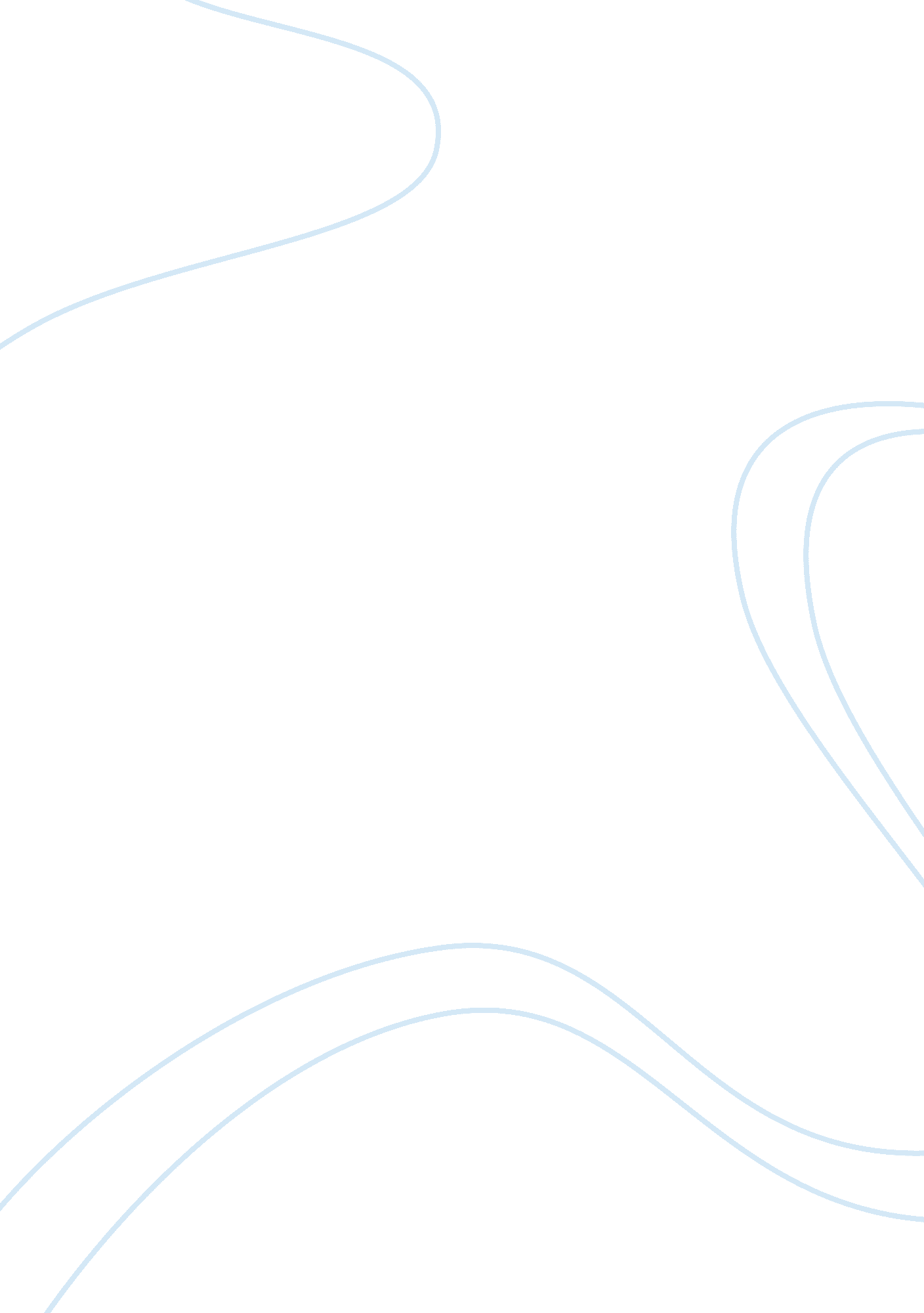 Herbal medicines for the treatment of cancer chemotherapy-induced side effectsHealth & Medicine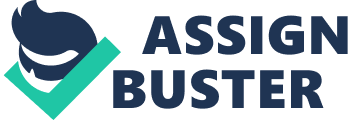 Introduction Cancer is a major public health problem in most developed countries; however, there have been notable improvements in the survival rate of patients over the past three decades owing to early detection and progress in medical treatment ( DeSantis et al., 2014 ; Siegel et al., 2014 ). A substantial number of patients with cancer receive chemotherapy or chemoradiotherapy and benefit from treatment with anticancer drugs ( DeSantis et al., 2014 ). However, because of their toxic effects on normal cells/tissues, anticancer drugs cause many side effects with a variety of symptoms, such as nausea, vomiting, anorexia, diarrhea, oral mucositis, and numbness. These side effects often compromise patients’ quality of life (QOL) and sometimes make it difficult to continue chemotherapy or chemoradiotherapy ( Akin et al., 2010 ). Although many valuable strategies have been developed to treat or prevent these side effects, they are still insufficient ( Gibson et al., 2013 ; McGuire et al., 2013 ; Hershman et al., 2014 ; Jordan et al., 2014 ). Therefore, an alternative or novel approach to treat or prevent these side effects is required. Japanese traditional herbal medicines, called Kampo, were imported from China 1, 500 years ago and developed independently ( Motoo et al., 2011 ). Kampo medicines are currently prescribed by more than 80% of medical doctors in Japan and are covered by National Health Insurance. In recent years, several Kampo medicines have been investigated using animal models and clinical trials to assess their effects on chemotherapy-induced side effects. In this review, we describe the current status of several Kampo medicines in the treatment or prevention of chemotherapy-induced side effects as well as their underlying mechanisms. Rikkunshito for the Treatment of Cisplatin-Induced Anorexia Cisplatin-Induced Anorexia It is important to prevent and treat chemotherapy-induced side-effects such as anorexia, nausea, and vomiting to maintain patients’ QOL and to continue chemotherapy safely ( Hesketh, 2008 ). Nausea and vomiting are caused by activation of vagal afferent neurons through the release of 5-HT and substance P from the enterochromaffin cells in the gut via 5-HT3 and neurokinin (NK)-1 receptors, respectively. Antagonists of 5-HT3 and NK-1 receptors have been developed and are widely used for the treatment of chemotherapy-induced nausea and vomiting ( Roila et al., 2010 ; Basch et al., 2012 ). On the other hand, anorexia has been reported to be associated with other 5-HT receptors; 5-HT2R or 5-HT3R antagonists are associated with a decrease in food intake, leading to anorexia, as concluded from animal experiments ( De Vry and Schreiber, 2000 ; Hayashi et al., 2005 ). 5-HT2CR is expressed mainly in the stomach ( Wouters et al., 2007 ), whereas 5-HT2BR expression is restricted to the central nervous system ( Giorgetti and Tecott, 2004 ). International guidelines for antiemetic use have recommended antagonists for 5-HT3 and NK-1 receptors as well as corticosteroids for patients undergoing treatment with anticancer drugs including cisplatin ( Roila et al., 2010 ; Basch et al., 2012 ). However, the effect of this treatment is still insufficient, because the complete response rate and complete control rate have been reported to be 40–75%, and anorexia as an adverse event was reported in approximately 15% of patients ( Hesketh et al., 2003 ; Poli-Bigelli et al., 2003 ; Schmoll et al., 2006 ). In addition, food intake decreased to 25% of baseline by 7 days after administration of chemotherapy including cisplatin ( Hiura et al., 2012b ). These results suggest that gastrointestinal symptoms such as nausea, vomiting, and anorexia following chemotherapy persist for several days in many patients. Ghrelin is a GH-releasing peptide isolated from the stomach as an endogenous ligand for GH secretagogue receptor 1a (GHS-R1a; Howard et al., 1996 ), a G-protein-coupled orphan receptor ( Kojima et al., 1999 ). Ghrelin has 28 amino acids, with 3Ser acylated with an n-octanoyl residue, and this octanoylation is essential for the activation of ghrelin. Ghrelin is predominantly produced by the endocrine X/A-like cells of the stomach ( Date et al., 2000 ) and plays various physiological roles as a circulating hormone, such as inducing GH release and food intake. More than 90% of circulating ghrelin is in an inactive form called desacylghrelin; however, recent studies have demonstrated that this desacylghrelin is also physiologically active ( Baldanzi et al., 2002 ; Bedendi et al., 2003 ; Tsubota et al., 2005 ). Administration of ghrelin into the brain ventricles or veins of rodents induced food intake and weight gain ( Nakazato et al., 2001 ). The hypothalamus has an arcuate nucleus that manages food intake, and certain food intake-stimulating neurons produce neuropeptide Y (NPY) and agouti-related protein (AgRP). The ghrelin receptor is expressed in the same neurons and is thus considered to stimulate food intake by activating the NPY/AgRP neurons ( Nakazato et al., 2001 ). Ghrelin secreted from the stomach binds to the ghrelin receptor, which is produced in vagal afferent neurons and transported to the terminal of the afferent fiber, and inhibits electrical activity of the vagal afferent fiber. This signal is transmitted to the solitary nucleus in the medulla oblongata and then to the NPY and growth hormone releasing hormone (GHRH) neurons in the hypothalamus, leading to food intake and secretion of GH ( Date et al., 2002 ). Recent studies have demonstrated that the blood level of ghrelin decreases after chemotherapy including cisplatin in animals as well as in humans ( Takeda et al., 2008 ; Ohno et al., 2011 ; Hiura et al., 2012a ). Therefore, ghrelin may be involved in cisplatin-induced anorexia. Effect of Rikkunshito on Cisplatin-Induced Anorexia Rikkunshito is composed of 8 herbal medicines and is widely used in Japan to treat various gastrointestinal disorders ( Tatsuta and Iishi, 1993 ; Yagi et al., 2004 ). Through animal experiments, we demonstrated the following: (1) cisplatin decreases serum ghrelin levels; (2) antagonists for the 5-HT2B or 5-HT2C receptors recover the decrease in serum ghrelin levels and food intake caused by cisplatin, respectively; (3) rikkunshito recovers the decrease in serum ghrelin levels and food intake caused by cisplatin; and (4) the flavonoids present in rikkunshito have an antagonistic effect on the 5-HT2B and 5-HT2C receptors ( Takeda et al., 2008 ). Yakabi et al. (2010a , b ) demonstrated that cisplatin decreases the expression of GHS-R1a and secretion of ghrelin in the hypothalamus via the 5-HT2C receptor, and rikkunshito ameliorates this effect. It has also been reported that rikkunshito antagonizes the 5-HT3 receptor ( Tominaga et al., 2009 ). Several clinical trials have been conducted to investigate the effect of rikkunshito on chemotherapy-induced anorexia. Ohno et al. (2011) performed a cross-over clinical trial using rikkunshito involving 10 patients with unresectable or recurrent gastric cancer treated with S-1 and cisplatin. They reported that rikkunshito attenuated the decrease in plasma acyl ghrelin levels, increased food intake during chemotherapy, and reduced the degree of anorexia caused by chemotherapy. Seike et al. (2011) evaluated the effect of rikkunshito in 19 patients with advanced esophageal cancer treated with docetaxel, 5-FU, and cisplatin. They reported that rikkunshito ameliorated chemotherapy-induced nausea and vomiting and improved the QOL score, particularly for mood and daily activity. Hangeshashinto for the Treatment of Irinotecan Hydrochloride (CPT-11)-Induced Diarrhea CPT-11-Induced Diarrhea CPT-11 exerts an inhibitory effect on nucleic acid synthesis by inhibition of topoisomerase I and is widely used for the treatment of a variety of cancers ( Rosen, 1998 ). One of the dose-limiting toxicities is late onset diarrhea (beginning more than 24 h after infusion) that leads to dehydration and electrolyte imbalance, making it a life-threatening condition ( Abigerges et al., 1995 ). The underlying mechanism for CPT-11-induced late onset diarrhea involves direct damage to the intestinal mucosa induced by SN-38, a metabolite of CPT-11 ( Hecht, 1998 ). CPT-11 is converted to SN-38, an active form of CPT-11 in the liver, and subsequently conjugates to inactive, non-toxic SN-38 glucuronide. Thereafter, SN-38 glucuronide is deglucuronidated to SN-38 by bacterial β-glucuronidase and induces mucosal damage and toxicity ( Atsumi et al., 1991 ). Effect of Hangeshashinto on CPT-11-Induced Diarrhea Hangeshashinto is composed of seven herbs and is often used in Japan to treat diarrhea and acute gastroenteritis ( Kase et al., 1997 ). Hangeshashinto is known to slow the enterohepatic circulation of SN-38. Baicalin in hangeshashinto has been shown to inhibit the activity of β-glucuronidase as well as the synthesis of prostaglandin E2 ( Narita et al., 1993 ; Kase et al., 1997 ). In an animal experiment, hangeshashinto, and baicalin exhibited protective effects against intestinal toxicity caused by CPT-11 ( Takasuna et al., 1995 ). A randomized controlled trial was performed involving 41 patients with non-small cell lung cancer treated with cisplatin and CPT-11, and the grade of diarrhea significantly improved after treatment with hangeshashinto ( Mori et al., 2003 ). In addition, hangeshashinto significantly reduced the frequency of severe diarrhea (grade 3 or 4). Furthermore, the frequency of diarrhea was less than that reported previously ( Komatsu et al., 2010 ). Only 1 out of 15 patients who received 125 mg/m 2 of CPT-11 suffered from grade 3 diarrhea. Hangeshashinto for the Treatment of Chemotherapy-Induced Oral Mucositis Chemotherapy-Induced Oral Mucositis Oral mucositis is a common complication of chemotherapy, affecting 18–40% of patients after the first chemotherapy cycle ( Lopez-Castano et al., 2005 ). The morbidity of oral mucositis is primarily due to the pain associated with oral mucosal inflammation and ulceration, which affects food intake, oral hygiene, and QOL ( Campos et al., 2014 ). Effect of Hangeshashinto on Chemotherapy-Induced Oral Mucositis Hangeshashinto contains several prostaglandin E2-regulating ingredients ( Kase et al., 1998 ; Kono et al., 2014 ). In a retrospective study with a small number of patients ( N = 14), topical application of hangeshashinto improved oral mucositis ( Kono, 2010 ). Aoyama et al. (2014) conducted a double-blind, placebo-controlled, randomized phase II study of hangeshashinto for oral mucositis induced by gastric cancer chemotherapy. Although hangeshashinto did not reduce the incidence of ≥2 oral mucositis, it tended to reduce the risk of oral mucositis in the patients who developed grade 1 oral mucositis. Yamashita et al. (2015) investigated the effect of hangeshashinto for chemoradiation-induced mucositis in head and neck cancer patients, and hangeshashito was associated with a significantly improved rate of completion of chemoradiation with cisplatin. In addition, serum albumin level was significantly maintained better in the hangeshashinto group than in the control group. Matsuda et al. (2013) are currently conducting a double-blind, placebo-controlled, randomized phase II study of hangeshashinto for oral mucositis induced by fluorinated pyrimidine-based colorectal cancer chemotherapy. Goshajinkigan for the Treatment of Oxaliplatin-Induced Neurotoxicity Oxaliplatin-Induced Neurotoxicity Oxaliplatin, a platinum compound, is widely used for the treatment of various cancers, mainly colorectal cancer. However, oxaliplatin-induced neurotoxicity is the most common dose-limiting side effect ( André et al., 2004 ; Haller et al., 2011 ). Although the underlying mechanism of oxaliplatin-induced neurotoxicity is not fully understood, it has been suggested that oxaliplatin accumulates in the dorsal root ganglia and produces axonal hyperexcitability and repetitive discharges due to changes in voltage-dependent sodium channels ( Pasetto et al., 2006 ; Faber et al., 2012 ). Effect of Goshajinkigan on Oxaliplatin-Induced Neurotoxicity Goshajinkigan is composed of 10 herbal medicines and is widely used in Japan for the treatment of rhigosis, numbness or pain in the extremities, low back pain, and diabetic neuropathy ( Tawata et al., 1994 ; Uno et al., 2005 ). Animal experiments have demonstrated that goshajinkigan prevents oxaliplatin-induced acute peripheral neuropathy without affecting its anti-tumor efficacy ( Ushio et al., 2012 ) by suppressing functional alterations of the transient receptor potential (TRP) channels, particularly TRPA1 and TRPM8 ( Kato et al., 2014 ; Mizuno et al., 2014 ). Retrospective studies and randomized controlled trials with a small number of patients have demonstrated that goshajinkigan significantly reduces the incidence of neurotoxicity, prolongs the duration of oxaliplatin treatment, and delays the time to the onset of neurotoxicity ( Kono et al., 2011 ; Nishioka et al., 2011 ; Hosokawa et al., 2012 ). A placebo-controlled, double-blind randomized phase II study was conducted in patients with advanced or recurrent colorectal cancer treated with standard FOLFOX regimens; goshajinkigan appeared to have an acceptable safety margin and a promising effect in delaying the onset of grade ≥2 neurotoxicity without impairing FOLFOX efficacy ( Kono et al., 2013 ). Yoshida et al. (2013) evaluated the efficacy of goshajinkigan for oxaliplatin-induced neuropathy in patients with colorectal cancer and demonstrated that goshajinkigan prevented exacerbation of neuropathy. Conclusion Growing evidence suggests that Kampo medicines appear to have beneficial effects for the treatment or prevention of several chemotherapy-induced side effects. Because each Kampo medicine is not composed of a single substance, further basic studies should clarify which of the substances are responsible for the beneficial effects as well as the underlying mechanism of action. Although it is sometimes difficult to set appropriate and subjective endpoints for Kampo medicines, placebo-controlled, double-blind, randomized clinical trials similar to those for Western medicine will provide decisive evidence. Conflict of Interest Statement The authors declare that the research was conducted in the absence of any commercial or financial relationships that could be construed as a potential conflict of interest. Hiroshi Takeda received grant support from Tsumura & Co. Shunsuke Ohnishi declares that the research was conducted in the absence of any commercial or financial relationships that could be construed as a potential conflict of interest. References Abigerges, D., Chabot, G. G., Armand, J. P., Hérait, P., Gouyette, A., and Gandia, D. (1995). Phase I and pharmacologic studies of the camptothecin analog irinotecan administered every 3 weeks in cancer patients. J. Clin. Oncol. 13, 210–221. Pubmed Abstract | Pubmed Full Text | Google Scholar Akin, S., Can, G., Aydiner, A., Ozdilli, K., and Durna, Z. (2010). Quality of life, symptom experience and distress of lung cancer patients undergoing chemotherapy. Eur. J. Oncol. Nurs. 14, 400–409. doi: 10. 1016/j. ejon. 2010. 01. 003 Pubmed Abstract | Pubmed Full Text | CrossRef Full Text | Google Scholar André, T., Boni, C., Mounedji-Boudiaf, L., Navarro, M., Tabernero, J., Hickish, T., et al. (2004). Oxaliplatin, fluorouracil, and leucovorin as adjuvant treatment for colon cancer. N. Engl. J. Med. 350, 2343–2351. doi: 10. 1056/NEJMoa032709 Pubmed Abstract | Pubmed Full Text | CrossRef Full Text | Google Scholar Aoyama, T., Nishikawa, K., Takiguchi, N., Tanabe, K., Imano, M., Fukushima, R., et al. (2014). Double-blind, placebo-controlled, randomized phase II study of TJ-14 (hangeshashinto) for gastric cancer chemotherapy-induced oral mucositis. Cancer Chemother. Pharmacol. 73, 1047–1054. doi: 10. 1007/s00280-014-2440-x Pubmed Abstract | Pubmed Full Text | CrossRef Full Text | Google Scholar Atsumi, R., Suzuki, W., and Hakusui, H. (1991). Identification of the metabolites of irinotecan, a new derivative of camptothecin, in rat bile and its biliary excretion. Xenobiotica 21, 1159–1169. doi: 10. 3109/00498259109039556 Pubmed Abstract | Pubmed Full Text | CrossRef Full Text | Google Scholar Baldanzi, G., Filigheddu, N., Cutrupi, S., Catapano, F., Bonissoni, S., Fubini, A., et al. (2002). Ghrelin and des-acyl ghrelin inhibit cell death in cardiomyocytes and endothelial cells through ERK1/2 and PI 3-kinase/AKT. J. Cell Biol. 159, 1029–1037. doi: 10. 1083/jcb. 200207165 Pubmed Abstract | Pubmed Full Text | CrossRef Full Text | Google Scholar Basch, E., Prestrud, A. A., Hesketh, P. J., Kris, M. G., Somerfield, M. R., and Lyman, G. H. (2012). Antiemetic Use in Oncology: Updated Guideline Recommendations from ASCO. Am. Soc. Clin. Oncol. Educ. Book 532–540. doi: 10. 14694/EdBook_AM. 2012. 32. 532 CrossRef Full Text | Google Scholar Bedendi, I., Alloatti, G., Marcantoni, A., Malan, D., Catapano, F., Ghe, C., et al. (2003). Cardiac effects of ghrelin and its endogenous derivatives des-octanoyl ghrelin and des-Gln14-ghrelin. Eur. J. Pharmacol. 476, 87–95. doi: 10. 1016/S0014-2999(03)02083-1 CrossRef Full Text | Google Scholar Campos, M. I., Campos, C. N., Aarestrup, F. M., and Aarestrup, B. J. (2014). Oral mucositis in cancer treatment: natural history, prevention and treatment. Mol. Clin. Oncol. 2, 337–340. doi: 10. 3892/mco. 2014. 253 Pubmed Abstract | Pubmed Full Text | CrossRef Full Text | Google Scholar Date, Y., Kojima, M., Hosoda, H., Sawaguchi, A., Mondal, M. S., Suganuma, T., et al. (2000). Ghrelin, a novel growth hormone-releasing acylated peptide, is synthesized in a distinct endocrine cell type in the gastrointestinal tracts of rats and humans. Endocrinology 141, 4255–4261. Pubmed Abstract | Pubmed Full Text | Google Scholar Date, Y., Murakami, N., Toshinai, K., Matsukura, S., Niijima, A., Matsuo, H., et al. (2002). The role of the gastric afferent vagal nerve in ghrelin-induced feeding and growth hormone secretion in rats. Gastroenterology 123, 1120–1128. doi: 10. 1053/gast. 2002. 35954 Pubmed Abstract | Pubmed Full Text | CrossRef Full Text | Google Scholar DeSantis, C. E., Lin, C. C., Mariotto, A. B., Siegel, R. L., Stein, K. D., Kramer, J. L., et al. (2014). Cancer treatment and survivorship statistics, 2014. CA Cancer J. Clin. 64, 252–271. doi: 10. 3322/caac. 21235 Pubmed Abstract | Pubmed Full Text | CrossRef Full Text | Google Scholar De Vry, J., and Schreiber, R. (2000). Effects of selected serotonin 5-HT(1) and 5-HT(2) receptor agonists on feeding behavior: possible mechanisms of action. Neurosci. Biobehav. Rev. 24, 341–353. doi: 10. 1016/S0149-7634(99)00083-4 CrossRef Full Text | Google Scholar Faber, C. G., Lauria, G., Merkies, I. S. J., Cheng, X., Han, C., Ahn, H.-S., et al. (2012). Gain-of-function Nav1. 8 mutations in painful neuropathy. Proc. Natl. Acad. Sci. U. S. A. 109, 19444–19449. doi: 10. 1073/pnas. 1216080109 Pubmed Abstract | Pubmed Full Text | CrossRef Full Text | Google Scholar Gibson, R. J., Keefe, D. M., Lalla, R. V., Bateman, E., Blijlevens, N., Fijlstra, M., et al. (2013). Systematic review of agents for the management of gastrointestinal mucositis in cancer patients. Support Care Cancer 21, 313–326. doi: 10. 1007/s00520-012-1644-z Pubmed Abstract | Pubmed Full Text | CrossRef Full Text | Google Scholar Giorgetti, M., and Tecott, L. H. (2004). Contributions of 5-HT(2C) receptors to multiple actions of central serotonin systems. Eur. J. Pharmacol. 488, 1–9. doi: 10. 1016/j. ejphar. 2004. 01. 036 Pubmed Abstract | Pubmed Full Text | CrossRef Full Text | Google Scholar Haller, D. G., Tabernero, J., Maroun, J., de Braud, F., Price, T., Van Cutsem, E., et al. (2011). Capecitabine plus oxaliplatin compared with fluorouracil and folinic acid as adjuvant therapy for stage III colon cancer. J. Clin. Oncol. 29, 1465–1471. doi: 10. 1200/JCO. 2010. 33. 6297 Pubmed Abstract | Pubmed Full Text | CrossRef Full Text | Google Scholar Hayashi, A., Suzuki, M., Sasamata, M., and Miyata, K. (2005). Agonist diversity in 5-HT(2C) receptor-mediated weight control in rats. Psychopharmacology (Berl.) 178, 241–249. doi: 10. 1007/s00213-004-2019-z Pubmed Abstract | Pubmed Full Text | CrossRef Full Text | Google Scholar Hecht, J. R. (1998). Gastrointestinal toxicity or irinotecan. Oncology (Williston Park) 12, 72–78. Pubmed Abstract | Pubmed Full Text | Google Scholar Hershman, D. L., Lacchetti, C., Dworkin, R. H., Lavoie Smith, E. M., Bleeker, J., Cavaletti, G., et al. (2014). Prevention and management of chemotherapy-induced peripheral neuropathy in survivors of adult cancers: American Society of Clinical Oncology clinical practice guideline. J. Clin. Oncol. 32, 1941–1967. doi: 10. 1200/JCO. 2013. 54. 0914 Pubmed Abstract | Pubmed Full Text | CrossRef Full Text | Google Scholar Hesketh, P. J. (2008). Chemotherapy-induced nausea and vomiting. N. Engl. J. Med. 358, 2482–2494. doi: 10. 1056/NEJMra0706547 Pubmed Abstract | Pubmed Full Text | CrossRef Full Text | Google Scholar Hesketh, P. J., Grunberg, S. M., Gralla, R. J., Warr, D. G., Roila, F., de Wit, R., et al. (2003). The oral neurokinin-1 antagonist aprepitant for the prevention of chemotherapy-induced nausea and vomiting: a multinational, randomized, double-blind, placebo-controlled trial in patients receiving high-dose cisplatin—the Aprepitant Protocol 052 Study Group. J. Clin. Oncol. 21, 4112–4119. doi: 10. 1200/JCO. 2003. 01. 095 Pubmed Abstract | Pubmed Full Text | CrossRef Full Text | Google Scholar Hiura, Y., Takiguchi, S., Yamamoto, K., Kurokawa, Y., Yamasaki, M., Nakajima, K., et al. (2012a). Fall in plasma ghrelin concentrations after cisplatin-based chemotherapy in esophageal cancer patients. Int. J. Clin. Oncol. 17. 316–323. doi: 10. 1007/s10147-011-0289-0 Pubmed Abstract | Pubmed Full Text | CrossRef Full Text | Google Scholar Hiura, Y., Takiguchi, S., Yamamoto, K., Takahashi, T., Kurokawa, Y., Yamasaki, M., et al. (2012b). Effects of ghrelin administration during chemotherapy with advanced esophageal cancer patients: a prospective, randomized, placebo-controlled phase 2 study. Cancer 118, 4785–4794. doi: 10. 1002/cncr. 27430 Pubmed Abstract | Pubmed Full Text | CrossRef Full Text | Google Scholar Hosokawa, A., Ogawa, K., Ando, T., Suzuki, N., Ueda, A., Kajiura, S., et al. (2012). Preventive effect of traditional Japanese medicine on neurotoxicity of FOLFOX for metastatic colorectal cancer: a multicenter retrospective study. Anticancer Res. 32, 2545–2550. Pubmed Abstract | Pubmed Full Text | Google Scholar Howard, A. D., Feighner, S. D., Cully, D. F., Arena, J. P., Liberator, P. A., Rosenblum, C. I., et al. (1996). A receptor in pituitary and hypothalamus that functions in growth hormone release. Science 273, 974–977. doi: 10. 1126/science. 273. 5277. 974 Pubmed Abstract | Pubmed Full Text | CrossRef Full Text | Google Scholar Jordan, K., Gralla, R., Jahn, F., and Molassiotis, A. (2014). International antiemetic guidelines on chemotherapy induced nausea and vomiting (CINV): content and implementation in daily routine practice. Eur. J. Pharmacol. 722, 197–202. doi: 10. 1016/j. ejphar. 2013. 09. 073 Pubmed Abstract | Pubmed Full Text | CrossRef Full Text | Google Scholar Kase, Y., Hayakawa, T., Aburada, M., Komatsu, Y., and Kamataki, T. (1997). Preventive effects of Hange-shashin-to on irinotecan hydrochloride-caused diarrhea and its relevance to the colonic prostaglandin E2 and water absorption in the rat. Jpn. J. Pharmacol. 75, 407–413. doi: 10. 1254/jjp. 75. 407 Pubmed Abstract | Pubmed Full Text | CrossRef Full Text | Google Scholar Kase, Y., Saitoh, K., Ishige, A., and Komatsu, Y. (1998). Mechanisms by which Hange-shashin-to reduces prostaglandin E2 levels. Biol. Pharm. Bull. 21, 1277–1281. doi: 10. 1248/bpb. 21. 1277 Pubmed Abstract | Pubmed Full Text | CrossRef Full Text | Google Scholar Kato, Y., Tateai, Y., Ohkubo, M., Saito, Y., Amagai, S. Y., Kimura, Y. S., et al. (2014). Gosha-jinki-gan reduced oxaliplatin-induced hypersensitivity to cold sensation and its effect would be related to suppression of the expression of TRPM8 and TRPA1 in rats. Anticancer Drugs 25, 39–43. doi: 10. 1097/CAD. 0000000000000022 Pubmed Abstract | Pubmed Full Text | CrossRef Full Text | Google Scholar Kojima, M., Hosoda, H., Date, Y., Nakazato, M., Matsuo, H., and Kangawa, K. (1999). Ghrelin is a growth-hormone-releasing acylated peptide from stomach. Nature 402, 656–660. doi: 10. 1038/45230 Pubmed Abstract | Pubmed Full Text | CrossRef Full Text | Google Scholar Komatsu, Y., Yuki, S., Fuse, N., Kato, T., Miyagishima, T., Kudo, M., et al. (2010). Phase 1/2 clinical study of irinotecan and oral S-1 (IRIS) in patients with advanced gastric cancer. Adv. Ther. 27, 483–492. doi: 10. 1007/s12325-010-0037-2 Pubmed Abstract | Pubmed Full Text | CrossRef Full Text | Google Scholar Kono, T. (2010). Topical application of hangeshashinto (TJ-14) in the treatment of chemotherapy-induced oral mucositis. World J. Oncol. 1, 232–235. doi: 10. 4021/wjon263w CrossRef Full Text | Google Scholar Kono, T., Hata, T., Morita, S., Munemoto, Y., Matsui, T., Kojima, H., et al. (2013). Goshajinkigan oxaliplatin neurotoxicity evaluation (GONE): a phase 2, multicenter, randomized, double-blind, placebo-controlled trial of goshajinkigan to prevent oxaliplatin-induced neuropathy. Cancer Chemother. Pharmacol. 72, 1283–1290. doi: 10. 1007/s00280-013-2306-7 Pubmed Abstract | Pubmed Full Text | CrossRef Full Text | Google Scholar Kono, T., Kaneko, A., Matsumoto, C., Miyagi, C., Ohbuchi, K., Mizuhara, Y., et al. (2014). Multitargeted effects of hangeshashinto for treatment of chemotherapy-induced oral mucositis on inducible prostaglandin E2 production in human oral keratinocytes. Integr. Cancer Ther. 13, 435–445. doi: 10. 1177/1534735413520035 Pubmed Abstract | Pubmed Full Text | CrossRef Full Text | Google Scholar Kono, T., Mamiya, N., Chisato, N., Ebisawa, Y., Yamazaki, H., Watari, J., et al. (2011). Efficacy of goshajinkigan for peripheral neurotoxicity of oxaliplatin in patients with advanced or recurrent colorectal cancer. Evid. Based Complement. Alternat. Med. 2011, 418481. doi: 10. 1093/ecam/nep200 Pubmed Abstract | Pubmed Full Text | CrossRef Full Text | Google Scholar Lopez-Castano, F., Onate-Sanchez, R. E., Roldan-Chicano, R., and Cabrerizo-Merino, M. C. (2005). Measurement of secondary mucositis to oncohematologic treatment by means of different scale. Review. Med Oral Patol. Oral Cir. Bucal 10, 412–421. Pubmed Abstract | Pubmed Full Text | Google Scholar Matsuda, C., Kono, T., Munemoto, Y., Nagata, N., Kataoka, M., Oshiro, M., et al. (2013). Double-blind, placebo-controlled, randomized phase II study of TJ-14 (Hangeshashinto) for infusional fluorinated-pyrimidine-based colorectal cancer chemotherapy-induced oral mucositis. Ann. Cancer Res. Ther. 21, 26–30. doi: 10. 4993/acrt. 21. 26 CrossRef Full Text | Google Scholar McGuire, D. B., Fulton, J. S., Park, J., Brown, C. G., Correa, M. E., Eilers, J., et al. (2013). Systematic review of basic oral care for the management of oral mucositis in cancer patients. Support Care Cancer 21, 3165–3177. doi: 10. 1007/s00520-013-1942-0 Pubmed Abstract | Pubmed Full Text | CrossRef Full Text | Google Scholar Mizuno, K., Kono, T., Suzuki, Y., Miyagi, C., Omiya, Y., Miyano, K., et al. (2014). Goshajinkigan, a traditional Japanese medicine, prevents oxaliplatin-induced acute peripheral neuropathy by suppressing functional alteration of TRP channels in rat. J. Pharmacol. Sci. 125, 91–98. doi: 10. 1254/jphs. 13244FP Pubmed Abstract | Pubmed Full Text | CrossRef Full Text | Google Scholar Mori, K., Kondo, T., Kamiyama, Y., Kano, Y., and Tominaga, K. (2003). Preventive effect of Kampo medicine (Hangeshashin-to) against irinotecan-induced diarrhea in advanced non-small-cell lung cancer. Cancer Chemother. Pharmacol. 51, 403–406. doi: 10. 1007/s00280-003-0585-0 Pubmed Abstract | Pubmed Full Text | CrossRef Full Text | Google Scholar Motoo, Y., Seki, T., and Tsutani, K. (2011). Traditional Japanese medicine, Kampo: its history and current status. Chin. J. Integr. Med. 17, 85–87. doi: 10. 1007/s11655-011-0653-y Pubmed Abstract | Pubmed Full Text | CrossRef Full Text | Google Scholar Nakazato, M., Murakami, N., Date, Y., Kojima, M., Matsuo, H., Kangawa, K., et al. (2001). A role for ghrelin in the central regulation of feeding. Nature 409, 194–198. doi: 10. 1038/35051587 Pubmed Abstract | Pubmed Full Text | CrossRef Full Text | Google Scholar Narita, M., Nagai, E., Hagiwara, H., Aburada, M., Yokoi, T., and Kamataki, T. (1993). Inhibition of β-glucuronidase by natural glucuronides of kampo medicines using glucuronide of SN-38 (7-ethyl-10-hydroxycamptothecin) as a substrate. Xenobiotica 23, 5–10. doi: 10. 3109/00498259309059356 Pubmed Abstract | Pubmed Full Text | CrossRef Full Text | Google Scholar Nishioka, M., Shimada, M., Kurita, N., Iwata, T., Morimoto, S., Yoshikawa, K., et al. (2011). The Kampo medicine, Goshajinkigan, prevents neuropathy in patients treated by FOLFOX regimen. Int. J. Clin. Oncol. 16, 322–327. doi: 10. 1007/s10147-010-0183-1 Pubmed Abstract | Pubmed Full Text | CrossRef Full Text | Google Scholar Ohno, T., Yanai, M., Ando, H., Toyomasu, Y., Ogawa, A., Morita, H., et al. (2011). Rikkunshito, a traditional Japanese medicine, suppresses cisplatin-induced anorexia in humans. Clin. Exp. Gastroenterol. 4, 291–296. doi: 10. 2147/CEG. S26297 Pubmed Abstract | Pubmed Full Text | CrossRef Full Text | Google Scholar Pasetto, L. M., D’Andrea, M. R., Rossi, E., and Monfardini, S. (2006). Oxaliplatin-related neurotoxicity: how and why? Crit. Rev. Oncol. Hematol. 59, 159–168. doi: 10. 1016/j. critrevonc. 2006. 01. 001 Pubmed Abstract | Pubmed Full Text | CrossRef Full Text | Google Scholar Poli-Bigelli, S., Rodrigues-Pereira, J., Carides, A. D., Julie Ma, G., Eldridge, K., Hipple, A., et al. (2003). Addition of the neurokinin 1 receptor antagonist aprepitant to standard antiemetic therapy improves control of chemotherapy-induced nausea and vomiting. Results from a randomized, double-blind, placebo-controlled trial in Latin America. Cancer 97, 3090–3098. doi: 10. 1002/cncr. 11433 Pubmed Abstract | Pubmed Full Text | CrossRef Full Text | Google Scholar Roila, F., Herrstedt, J., Aapro, M., Gralla, R. J., Einhorn, L. H., Ballatori, E., et al. (2010). Guideline update for MASCC and ESMO in the prevention of chemotherapy- and radiotherapy-induced nausea and vomiting: results of the Perugia consensus conference. Ann. Oncol. 21(Suppl. 5), v232–v243. doi: 10. 1093/annonc/mdq194 Pubmed Abstract | Pubmed Full Text | CrossRef Full Text | Google Scholar Rosen, L. S. (1998). Irinotecan in lymphoma, leukemia, and breast, pancreatic, ovarian, and small-cell lung cancers. Oncology (Williston Park) 12, 103–109. Pubmed Abstract | Pubmed Full Text | Google Scholar Schmoll, H. J., Aapro, M. S., Poli-Bigelli, S., Kim, H. K., Park, K., Jordan, K., et al. (2006). Comparison of an aprepitant regimen with a multiple-day ondansetron regimen, both with dexamethasone, for antiemetic efficacy in high-dose cisplatin treatment. Ann. Oncol. 17, 1000–1006. doi: 10. 1093/annonc/mdl019 Pubmed Abstract | Pubmed Full Text | CrossRef Full Text | Google Scholar Seike, J., Sawada, T., Kawakita, N., Yamamoto, Y., Yuasa, Y., Yamai, H., et al. (2011). A new candidate supporting drug, rikkunshito, for the QOL in advanced esophageal cancer patients with chemotherapy using docetaxel/5-FU/CDDP. Int. J. Surg. Oncol. 2011, 715623. doi: 10. 1155/2011/715623 Pubmed Abstract | Pubmed Full Text | CrossRef Full Text | Google Scholar Siegel, R., Ma, J., Zou, Z., and Jemal, A. (2014). Cancer statistics, 2014. CA Cancer J. Clin. 64, 9–29. doi: 10. 3322/caac. 21208 Pubmed Abstract | Pubmed Full Text | CrossRef Full Text | Google Scholar Takasuna, K., Kasai, Y., Kitano, Y., Mori, K., Kobayashi, R., Hagiwara, T., et al. (1995). Protective effects of kampo medicines and baicalin against intestinal toxicity of a new anticancer camptothecin derivative, irinotecan hydrochloride (CPT-11), in rats. Jpn. J. Cancer Res. 86, 978–984. doi: 10. 1111/j. 1349-7006. 1995. tb03010. x Pubmed Abstract | Pubmed Full Text | CrossRef Full Text | Google Scholar Takeda, H., Sadakane, C., Hattori, T., Katsurada, T., Ohkawara, T., Nagai, K., et al. (2008). Rikkunshito, an herbal medicine, suppresses cisplatin-induced anorexia in rats via 5-HT2 receptor antagonism. Gastroenterology 134, 2004–2013. doi: 10. 1053/j. gastro. 2008. 02. 078 Pubmed Abstract | Pubmed Full Text | CrossRef Full Text | Google Scholar Tatsuta, M., and Iishi, H. (1993). Effect of treatment with liu-jun-zi-tang (TJ-43) on gastric emptying and gastrointestinal symptoms in dyspeptic patients. Aliment. Pharmacol. Ther. 7, 459–462. doi: 10. 1111/j. 1365-2036. 1993. tb00120. x Pubmed Abstract | Pubmed Full Text | CrossRef Full Text | Google Scholar Tawata, M., Kurihara, A., Nitta, K., Iwase, E., Gan, N., and Onaya, T. (1994). The effects of goshajinkigan, a herbal medicine, on subjective symptoms and vibratory threshold in patients with diabetic neuropathy. Diabetes Res. Clin. Pract. 26, 121–128. doi: 10. 1016/0168-8227(94)90149-X CrossRef Full Text | Google Scholar Tominaga, K., Kido, T., Ochi, M., Sadakane, C., Mase, A., Okazaki, H., et al. (2009). The traditional Japanese medicine rikkunshito promotes gastric emptying via the antagonistic action of the 5-HT3 receptor pathway in rats. Evid. Based Complement. Alternat. Med. 2011, 248481. doi: 10. 1093/ecam/nep173 CrossRef Full Text | Google Scholar Tsubota, Y., Owada-Makabe, K., Yukawa, K., and Maeda, M. (2005). Hypotensive effect of des-acyl ghrelin at nucleus tractus solitarii of rat. Neuroreport 16, 163–166. doi: 10. 1097/00001756-200502080-00019 Pubmed Abstract | Pubmed Full Text | CrossRef Full Text | Google Scholar Uno, T., Ohsawa, I., Tokudome, M., and Sato, Y. (2005). Effects of Goshajinkigan on insulin resistance in patients with type 2 diabetes. Diabetes Res. Clin. Pract. 69, 129–135. doi: 10. 1016/j. diabres. 2004. 11. 017 Pubmed Abstract | Pubmed Full Text | CrossRef Full Text | Google Scholar Ushio, S., Egashira, N., Sada, H., Kawashiri, T., Shirahama, M., Masuguchi, K., et al. (2012). Goshajinkigan reduces oxaliplatin-induced peripheral neuropathy without affecting anti-tumour efficacy in rodents. Eur. J. Cancer 48, 1407–1413. doi: 10. 1016/j. ejca. 2011. 08. 009 Pubmed Abstract | Pubmed Full Text | CrossRef Full Text | Google Scholar Wouters, M. M., Farrugia, G., and Schemann, M. (2007). 5-HT receptors on interstitial cells of Cajal, smooth muscle and enteric nerves. Neurogastroenterol. Motil. 19(Suppl. 2), 5–12. doi: 10. 1111/j. 1365-2982. 2007. 00963. x Pubmed Abstract | Pubmed Full Text | CrossRef Full Text | Google Scholar Yagi, M., Homma, S., Kubota, M., Iinuma, Y., Kanada, S., Kinoshita, Y., et al. (2004). The herbal medicine Rikkunshi-to stimulates and coordinates the gastric myoelectric activity in post-operative dyspeptic children after gastrointestinal surgery. Pediatr. Surg. Int. 19, 760–765. doi: 10. 1007/s00383-003-1053-y Pubmed Abstract | Pubmed Full Text | CrossRef Full Text | Google Scholar Yakabi, K., Kurosawa, S., Tamai, M., Yuzurihara, M., Nahata, M., Ohno, S., et al. (2010a). Rikkunshito and 5-HT2C receptor antagonist improve cisplatin-induced anorexia via hypothalamic ghrelin interaction. Regul. Pept. 161, 97–105. doi: 10. 1016/j. regpep. 2010. 02. 003 Pubmed Abstract | Pubmed Full Text | CrossRef Full Text | Google Scholar Yakabi, K., Sadakane, C., Noguchi, M., Ohno, S., Ro, S., Chinen, K., et al. (2010b). Reduced ghrelin secretion in the hypothalamus of rats due to cisplatin-induced anorexia. Endocrinology 151, 3773–3782. doi: 10. 1210/en. 2010-0061 Pubmed Abstract | Pubmed Full Text | CrossRef Full Text | Google Scholar Yamashita, T., Araki, K., Tomifuji, M., Kamide, D., Tanaka, Y., and Shiotani, A. (2015). A traditional Japanese medicine-Hangeshashinto (TJ-14)-alleviates chemoradiation-induced mucositis and improves rates of treatment completion. Support. Care Cancer 23, 29–35. doi: 10. 1007/s00520-014-2315-z Pubmed Abstract | Pubmed Full Text | CrossRef Full Text | Google Scholar Yoshida, N., Hosokawa, T., Ishikawa, T., Yagi, N., Kokura, S., Naito, Y., et al. (2013). Efficacy of goshajinkigan for oxaliplatin-induced peripheral neuropathy in colorectal cancer patients. J. Oncol. 2013, 139740. doi: 10. 1155/2013/139740 Pubmed Abstract | Pubmed Full Text | CrossRef Full Text | Google Scholar 